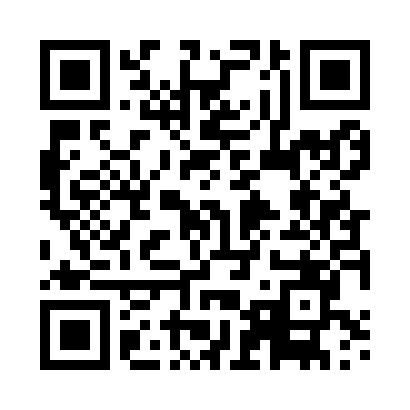 Prayer times for Chibata, PortugalWed 1 May 2024 - Fri 31 May 2024High Latitude Method: Angle Based RulePrayer Calculation Method: Muslim World LeagueAsar Calculation Method: HanafiPrayer times provided by https://www.salahtimes.comDateDayFajrSunriseDhuhrAsrMaghribIsha1Wed4:586:391:346:278:2910:042Thu4:576:381:346:288:3010:053Fri4:556:371:346:298:3110:064Sat4:546:361:346:298:3210:085Sun4:526:341:346:308:3310:096Mon4:516:331:336:308:3410:117Tue4:496:321:336:318:3510:128Wed4:486:311:336:318:3610:139Thu4:466:301:336:328:3710:1510Fri4:456:291:336:328:3810:1611Sat4:436:281:336:338:3910:1712Sun4:426:271:336:338:4010:1913Mon4:406:261:336:348:4010:2014Tue4:396:261:336:348:4110:2115Wed4:386:251:336:358:4210:2316Thu4:366:241:336:358:4310:2417Fri4:356:231:336:368:4410:2518Sat4:346:221:336:368:4510:2619Sun4:336:211:336:378:4610:2820Mon4:316:211:336:378:4710:2921Tue4:306:201:346:388:4710:3022Wed4:296:191:346:388:4810:3123Thu4:286:191:346:388:4910:3324Fri4:276:181:346:398:5010:3425Sat4:266:171:346:398:5110:3526Sun4:256:171:346:408:5210:3627Mon4:246:161:346:408:5210:3728Tue4:236:161:346:418:5310:3829Wed4:226:151:346:418:5410:3930Thu4:216:151:356:428:5410:4031Fri4:206:141:356:428:5510:42